ความหมายของคนพิการคนพิการ คือบุคคลที่มีความผิดปกติหรือมีความบกพร่องทางร่างกาย ทางสติปัญญา หรือจิตใจ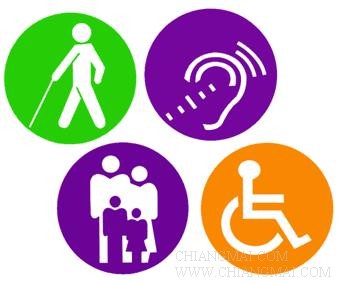 อย่างไรที่เรียกว่าคนพิการคนเป็นทรัพยากรที่มีคุณค่า ทั้งนี้เพราะคนเป็นกำลังสำคัญในการ พัฒนาประเทศในทุกๆ ด้าน แต่ในทุกๆ สังคมมิได้มีบุคคลที่มีความรู้ ความสามารถเท่าเทียมกันทั้งหมดยังมีบุคคลประเภทหนึ่ง ซึ่งมีความ ผิดปกติหรือความบกพร่องทางด้านร่างกาย ทางสติปัญญา หรือทางจิตใจ ทำให้เป็นอุปสรรค ในการดำรงชีวิต การประกอบ อาชีพ และการได้มีส่วนร่วมในกิจกรรมต่างๆ ของสังคม ซึ่งเราเรียกบุคคลเหล่านี้ว่าคนพิการประเภทและลักษณะของคนพิการคนพิการที่เราพบเห็นกันโดยทั่วไปมีหลายแบบ กระทรวงสาธารณสุข ได้กำหนดประเภทของคนพิการไว้ดังนี้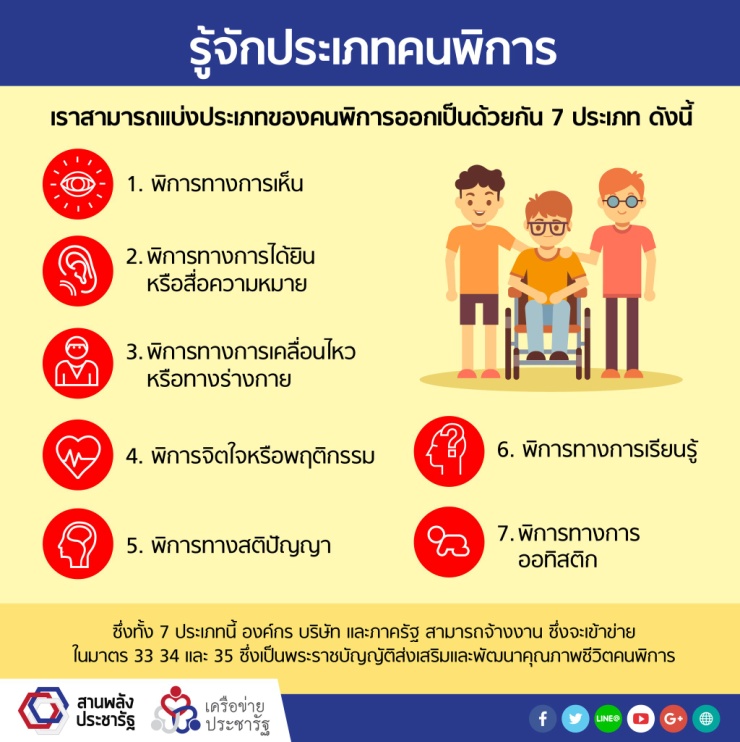 คนพิการจะไปรับการสงเคราะห์ได้ที่ไหนตามพระราชบัญญัติการฟื้นฟูสมรรถภาพคนพิการ พ.ศ. 2534 มาตรา 14 กำหนดไว้ว่า ให้คนพิการที่ประสงค์จะได้รับสิทธิในการสงเคราะห์ การพัฒนาฟื้นฟูสมรรถภาพคนพิการ ยื่นขอจดทะเบียนต่อนายทะเบียน ตามสถานที่ดังต่อไปนี้1. สำนักงานคณะกรรมการฟื้นฟูสมรรถภาพคนพิการ ตั้งอยู่ที่กรมประชาสงเคราะห์ ถนนกรุงเกษม เขตป้อมปราบฯกรุงเทพฯ 10100 โทร.2823853, 28214722. ที่ทำการประชาสงเคราะห์ ซึ่งตั้งอยู่ในศาลากลางจังหวัดเอกสารที่ต้องนำไปด้วยการไปยื่นจดทะเบียนขอรับการสงเคราะห์ ต้องนำเอกสารต่อไปนี้ไปด้วย1. บัตรประจำตัวประชาชน หรือบัตรประจำตัวข้าราชการหรือบัตรประจำตัวคนต่างด้าว หรือเอกสาร   อื่น ๆ ที่ทางราชการออกให้2. สำเนาทะเบียนบ้าน3. ใบแสดงความยินยอมของผู้ปกครองโดยชอบธรรม ในกรณีที่คนพิการที่ขอรับการสงเคราะห์เป็นผู้เยาว์4. ภาพถ่ายขนาด 1 นิ้ว จำนวน 2 รูป5. ใบประเมินความพิการ โดยแพทย์ของสถานพยาบาลของทางราชการหากคนพิการไม่สามารถไปจดทะเบียนด้วยตนเองได้เนื่องจากมีความพิการมาก มีความลำบากในการเคลื่อนไหวหรือเป็นคนเสมือนไร้ความสามารถ ให้ผู้อื่นยื่นจดทะเบียนแทนได้ โดยให้นำเอกสารไปด้วยดังนี้1. เอกสารของคนพิการที่จะขอจดทะเบียนตามรายการที่ 1 - 52. เอกสารของผู้จดทะเบียนแทน ดังนี้ 		2.1 บัตรประจำตัวประชาชน หรือบัตรประจำตัวข้าราชการหรือบัตรประจำตัวคนต่างด้าว หรือเอกสารอื่น ๆ ที่ราชการออกให้ 		2.2 สำเนาทะเบียนบ้านของผู้จดทะเบียนแทน 		2.3 คำสั่งศาล ในกรณีที่ศาลสั่งให้เป็นบุคคลเสมือนไร้ขั้นตอนในการจดทะเบียนในการไปยื่นขอจดทะเบียน คนพิการหรือผู้จดทะเบียนแทนจะต้องดำเนินการตามขั้นตอนต่อไปนี้ 	1. นำเอกสารที่เตรียมไว้ไปยื่นขอจดทะเบียนที่สำนักงานพัฒนาสังคมและความมั่นคงของมนุษย์จังหวัด2. ยื่นคำร้องขอจดทะเบียนพร้อมเอกสารต่อเจ้าหน้าที่3. กรอกแบบฟอร์มขอจดทะเบียน4. เมื่อเจ้าหน้าที่รับจดทะเบียนแล้ว คนพิการจะได้รับสมุดประจำตัวเพื่อนำไปแสดง ต่อหน่วยงานที่ไปขอรับการบริการแต่ละประเภท5. คนพิการไม่ต้องเสียค่าใช้จ่ายในการจดทะเบียนบริการที่คนพิการควรได้รับ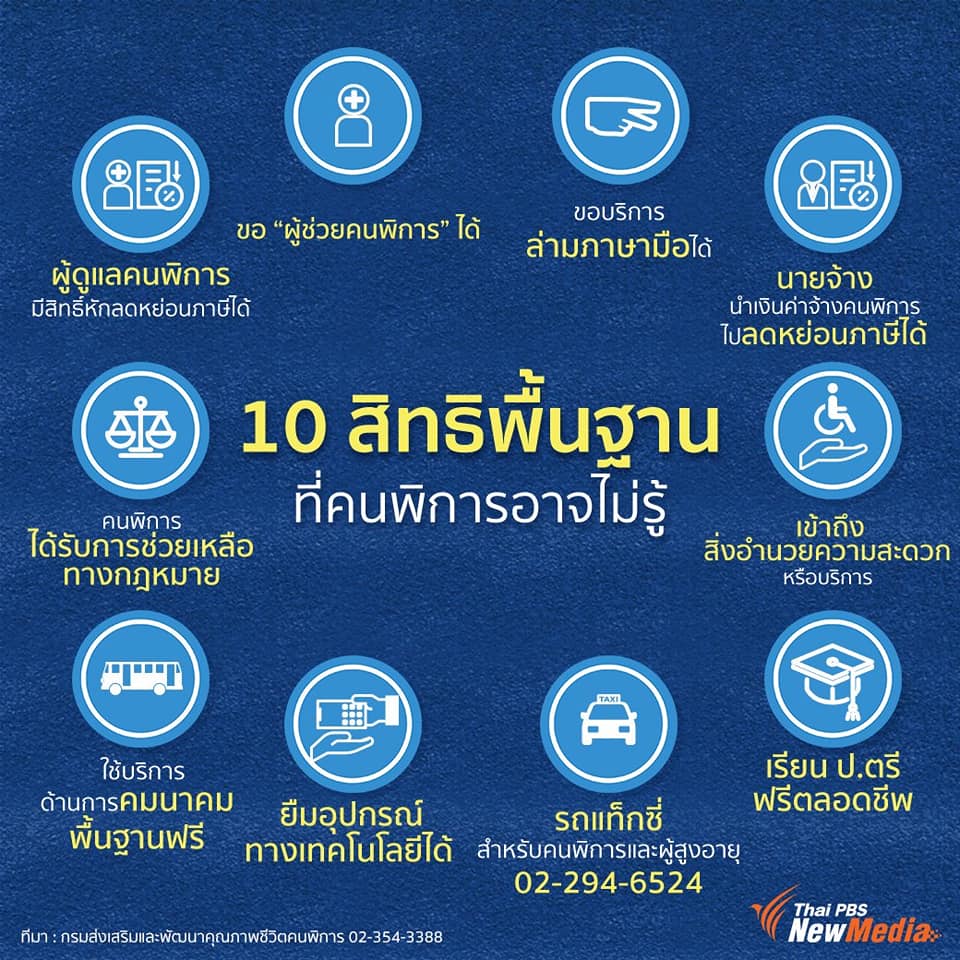 การติดต่อขอรับบริการการไปติดต่อขอรับบริการจากสถานบริการในด้านต่าง ๆ คนพิการจะต้องปฏิบัติดังนี้1. นำสมุดประจำตัวคนพิการไปด้วยทุกครั้ง2. ในกรณีที่ไปสมัครขอรับการฝึกอาชีพ ต้องนำเอกสารต่อไปนี้ไปด้วย(1) สำเนาทะเบียนบ้าน(2) รูปถ่ายขนาด 1 นิ้ว จำนวน 2 รูป(3) รูปถ่ายเต็มตัวให้เห็นสภาพคนพิการชัดเจนจำนวน2 รูป(4) ใบรับรองแพทย์(5) สำเนาพื้นฐานความรู้ทางการศึกษา หรือหนังสือรับรองอื่น ๆหากผู้ขอรับการสงเคราะห์รายใดประสบปัญหาในการขอจดทะเบียน หรือการขอรับบริการ ให้ยื่นเรื่องร้องเรียนได้ที่ สำนักงานพัฒนาสังคมและความมั่นคงของมนุษย์จังหวัด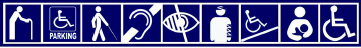 สิทธิของคนพิการ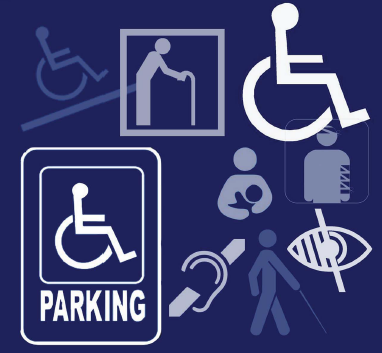 ด้วยความปรารถนาดีจากสำนักงานปลัดองค์การบริหารส่วนตำบลสำพันตาอำเภอนาดี  จังหวัดปราจีนบุรี037-204094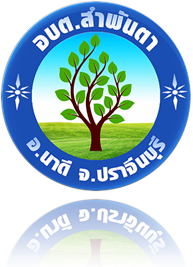 